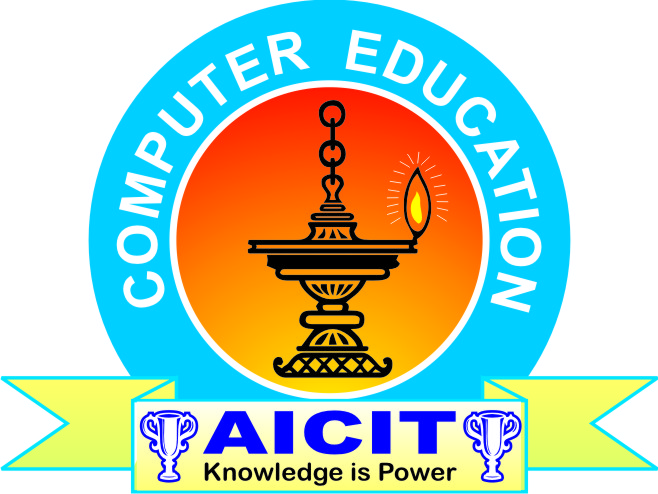         AICIT  COMPUTER EDUCATION            FINAL EXAM REPORT				ATTENDANCE   SHEETCENTRE NAME: - ________________________________	DATE: - _______________		EXAMINER							CENTRE HEADSR.NO.NAME OF THE STUDENT & ADDRESSCOURSE CODESIGN OF THE  STUDENT 